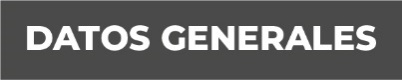 Nombre Indira Gabriela Contreras Tun.Grado de Escolaridad LicenciaturaCédula Profesional (Licenciatura) 3662817Teléfono de Oficina (922) 2231105Correo Electrónico Formación Académica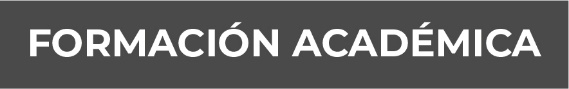 1997-2001Universidad Veracruzana. Estudios de Licenciatura en Derecho (título y cédula).2002Diplomado "Mecanismos de aplicación del derecho procesal Penal".- Centro de Estudios de Capacitación Empresarial A.C. Colegio Mayor de San Carlos Campus Golfo.2004Diplomado Reformas en Materia Penal del Estado de Veracruz.- Instituto Francisco de Vitoria A.C.2004Taller "El Derecho Penal como Herramienta de Justicia Ambiental en el Estado de Veracruz".- Consejo Estatal de Protección al Ambiente (COEPA)2004Curso "Trabajo en Equipo".- Centro de Formación Profesional de PGJ  Veracruz.2008Curso "Capacitación para personal de la Procuraduría General de Justicia".- Academia Nacional de Seguridad Pública (Of. DFC/283/2008).2008Curso "Juicios Orales y Argumentación Jurídica".- Tribunal Superior de Justicia y Procuraduría General de Justicia del Estado de Veracruz.2009Curso "Capacitación para Agentes del Ministerio Público de la Procuraduría General de Justicia".- Academia Nacional de Seguridad Pública (Of. DFC/089/2009).2010-2012Universidad Popular Autónoma de Veracruz. Estudios de Maestría en Criminalística e Investigación Forense (Documentación en trámite).2010Foro Regional de Consulta Pública para la Implementación del Sistema de Justicia Penal en el Estado de Veracruz.- Consejo Consultivo para la Implementación del Sistema de Justicia Penal en el Estado.2010Curso de capacitación Internacional “Manejo del Delito”.- International Security &DefenceSystems.2010Curso "Capacitación para personal de la Procuraduría General de Justicia".- Academia Nacional de Seguridad Pública (DGAT/913/2010).2010Curso "Capacitación en Materia de delitos contra la Libertad y la Seguridad Sexual y la Familia".- Academia Nacional de Seguridad Pública (DGAT/913/2010).2010Curso "Capacitación en el Sistema Acusatorio y Juicio Oral".- Academia Nacional de Seguridad Pública (Of. DGAT/913/2010).2010Diplomado destrezas y habilidades en el sistema acusatorio.- Procuraduría General de Justicia del Estado de Veracruz y Universidad Veracruzana.2010Taller "Embalsamamiento Egipcio".- IV Congrego Internacional de Ciencias Forenses e Investigación Criminológica (Universidad Veracruzana).2011Curso "Capacitación para Agentes del Ministerio Público Especializados en Responsabilidad Juvenil y de Conciliación".- Procuraduría General de Justicia del Estado de Veracruz.2011Curso “Especialización sobre Juicios Orales y Medios Alternativos de Solución de Conflictos”.- Academia Nacional de Seguridad Pública (Of. DGAT/1345/2011).2011Diplomatura "Génesis de la Criminalidad".- Instituto Veracruzano de Educación Superior A.P.P.P.2011Foro "Destrezas de Litigación en el Sistema Penal Acusatorio y los Juicios Orales".- Colegio de Derecho y Juicios Orales S.C.2011Ponencia "Valores Juveniles, Responsabilidad Juvenil y Bullyng".- Instituto Atenas de Orizaba Ver. S.C.2012Curso “Argumentación Jurídica con perspectiva de Género”.- Procuraduría General de Justicia del Estado.2014Curso “Análisis de órganos, tejidos y células en caso de Donación y la Participación del Ministerio Público”.- Servicios de Salud de Veracruz.2014Curso “Teoría del Delito”.- Academia Regional de Seguridad Pública de Occidente”.2015Curso “El Consumo de drogas. Aspectos básicos”.- Fiscalía General del Estado de Veracruz y el Centro de Estudios sobre el Alcohol y Alcoholismo A.C.2015Curso “El Sistema de Justicia Penal Acusatorio”.- Secretaría Técnica del Consejo de Coordinación para la Implementación del Sistema de Justicia Penal.2016Curso “Intercambio Integral para Agentes del Ministerio Público, Agentes de Investigación Ministerial y Peritos”.- Alianza Estatal de la Conferencia de Procuradores Generales de Justicia de los Estados Occidentales de Norteamérica.2019Curso Especializado "Juicio Oral y Destrezas en Litigación Oral".- Sociedad Mexicana de Profesores en Derecho Penal y Criminología S.C.2019Conferencia "Audiencia de Juicio Oral".- Sociedad Mexicana de Profesores en Derecho Penal y Criminología S.C.2019Conferencia "Audiencia Inicial".- Sociedad Mexicana de Profesores en Derecho Penal y Criminología S.C.2019Curso Especializado "Audiencia Intermedia".- Sociedad Mexicana de Profesores en Derecho Penal y Criminología S.C.2020Capacitación sobre el Registro Nacional de Detenciones 20202020 Actualización del Curso sobre el Registro Nacional de Detenciones 2020Trayectoria Profesional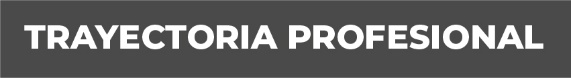 01/jul/2002 al 31/ene/2003Agente del Ministerio Público Investigadora Especializada en Delitos Contra la Libertad y la Seguridad Sexual y contra la Familia en Orizaba, Ver.01/feb/2003 al 24/may/2006Agente Primero del Ministerio Público Conciliadora e Investigadora en el Sector Norte de Orizaba, Ver.25/may/2006 al 30/nov/2006Agente Primero del Ministerio Público Conciliadora e Investigadora del Sector Norte de Córdoba, Ver.01/dic/2006 al 09/oct/2007Agente  Segundo del Ministerio Público Conciliadora e Investigadora del Sector Sur en Orizaba, Ver.10/oct/2007 al 31/ene/2008Agente del Ministerio Público Conciliadora e Investigadora Especializada en Delitos contra la Libertad y la Seguridad Sexual y contra la Familia en Córdoba, Ver.01/feb/2008 al 16/dic/2010Agente Primera del Ministerio Público Conciliadora e Investigadora en el Sector Norte en Orizaba, Ver.17/dic/2010 al 03/dic/2013Agente Primera del Ministerio Público Especializada en Responsabilidad Juvenil y de Conciliación en Orizaba, Ver.04/dic/2013 al 17/jul/2014Agente Cuarto del Ministerio Público Especializada en Delitos contra la Libertad y la Seguridad Sexual y contra la Familia, adscrita a la Unidad Integral de Procuración de Justicia en el Distrito XI.18/jul/2014 al 06/ene/2015Agente Cuarto en delitos Diversos adscrita a la Unidad Integral de Procuración de Justicia en el Distrito XI.07/ene/2015 al 06/dic/2017Fiscal Cuarta en la Unidad Integral de Procuración de Justicia del Distrito XI.07/dic/2017 a la fechaFiscal Quinta en la Subunidad Integral de Procuración de Justicia de Minatitlán del XXI Distrito Judicial en Coatzacoalcos. Conocimiento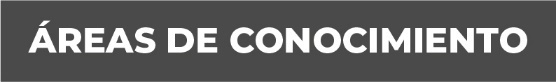 Derecho PenalDerecho CivilDerecho ConstitucionalAmparo